Subject:	 ICT	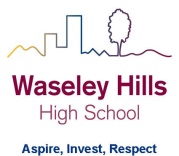 Teacher: NJYear:	9			Topic/theme: User Interfaces Lesson What you need to take from this lesson Resource to use or hyperlinkSuggested task 1Explain what are Command-Line InterfacesExplain the features of a command line interface https://www.bbc.co.uk/bitesize/guides/zwb4jxs/revision/1Draw a poster to inform year 7 students of who uses Command-Line Interfaces  and why2Explain what are Menu-Driven interfacesExplain the difference between Simple Menu and Full MenuDraw an example of a menu bar you would design for a teacher computer screen3Explain the purpose and users of Graphical User Interfaces https://www.bbc.co.uk/bitesize/guides/zwb4jxs/revision/3Design a mobile app of your choice, at least 4 different screens and explain how the users will be able to navigate from one screen to the next, include logo/slogan and images4Assess knowledge of interfaces https://www.bbc.co.uk/bitesize/guides/zwb4jxs/testRead the questions and answer5Give an overall conclusion of different types of User Interfaces, uses and purposes https://careerfoundry.com/en/blog/ui-design/8-sites-with-great-ui/Create a blog or present to family members 